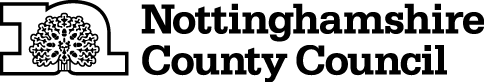 TEMPORARY CLOSURE OF PATHWAYTHE NOTTINGHAMSHIRE COUNTY COUNCIL (LINDHURST LANE MULTI-USER PATH, MANSFIELD) (TEMPORARY PROHIBITION) CONTINUATION ORDER  2021NOTICE IS HEREBY GIVEN that the Secretary of State Transport in pursuance of the powers conferred by Sections 14 and 15 of the Road Traffic Regulation Act 1984 approves of “The Nottinghamshire County Council (Lindhurst Lane Multi user Path, Mansfield)(Temporary Prohibition) Order No.2 2021” (which came into force on 12th April 2021 and continues in force until 11th October 2021 inclusive) being extended and continuing in force until 11th April 2022 or until completion of the relevant works, whichever is the sooner.The Order has the following effect:-No person shall: -  proceed on foot,cause any pedal cycle to proceed,cause any horse to proceed,cause any animal to proceed in the following length of Pathway at Mansfield in the District of Mansfield: -Lindhurst Lane Multi User Path between Old Newark Road at grid reference point SK 5625 5873,  and the junction with the A617 at grid reference point SK 5626 5848 a distance of approximately 260 metresAND NOTICE IS HEREBY FURTHER GIVEN that during the period of restriction the alternative routes will be via Old Newark Road, Mansfield Bridleway No.46, the roadside path and Mansfield Bridleway No.28 and vice versa. (Mansfield Bridleway No.26 is not available as an alternative, it is currently closed by a separate Order)If the works are not completed within the above period, the Order may be extended for a longer period with the further approval of the Secretary of State for Transport.The prohibition is required to enable construction of a new spine road crossing the lane and in respect of the likelihood of danger to the public and damage to the path.THIS NOTICE DATED THIS 6TH DAY OF OCTOBER 2021Corporate Director of PlaceNottinghamshire County CouncilCounty HallWest Bridgford, Nottingham NG2 7QPFor more information contact the Rights of Way office on (0115) 977 5680